บันทึกข้อความ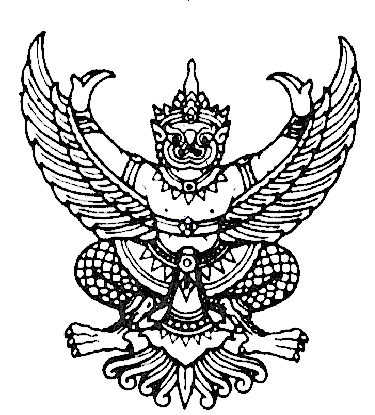 ส่วนราชการ   สำนักปลัด  องค์การบริหารส่วนตำบลโค้งยาง  โทรศัพท์ ๐๙๙-๐๐๓๙๙๗๑ที่ นม ๙๗๘๐๑/                                                 วันที่  ๑๕  กุมภาพันธ์   ๒๕๖๖เรื่อง   รายงานการวิเคราะห์ผลการประเมินคุณธรรมและความโปร่งใสในการดำเนินการของหน่วยงานภาครัฐ            ในปี พ.ศ. ๒๕๖๕เรียน   นายกองค์การบริหารส่วนตำบลโค้งยาง		เรื่องเดิม 		ตามที่ สำนักงาน ป.ป.ช. ได้มีการประเมินคุณธรรมและความโปร่งใสในการดำเนินงาน (Integrity and Transparency Assessment) ขององค์กรปกครองส่วนท้องถิ่น ประจำปีงบประมาณ พ.ศ. 256๕ ปรากฎผลการประเมินระดับคุณธรรมและความ โปร่งใส (ITA)  ขององค์การบริหารส่วนตำบลโค้งยาง มี "ผลการประเมินระดับคุณธรรมและความโปร่งใส (ITA)  ขององค์การบริหารส่วนตำบลโค้งยาง มีคะแนนรวม ๙๔.๑๙ อยู่ในระดับ A             มีรายละเอียดดังนี้ ๑. ด้าน IIT  พบว่า ผลคะแนนของตัวชี้วัดด้าน การใช้งบประมาณ  มีค่าต่ำสุดเท่ากับ ๙๗.๔๑         ซึ่งหน่วยงานต้องปรับปรุงระบบการทำงาน ดังนี้            I7 หน่วยงานควรมีการพัฒนาวิธีการเผยแพร่และประชาสัมพันธ์แผนการใช้จ่ายงบประมาณประจำปี โดยอาจพิจารณาจัดประชุมชี้แจงแผนการใช้จ่ายงบประมาณประจำปีให้แก่บุคลากรภายในหน่วยงาน หรืออาจจัดทำในสื่อประชาสัมพันธ์ในรูปแบบการสรุปข้อมูล หรืออินโฟกราฟิก หรือข่าวประชาสัมพันธ์ภายใน และเผยแพร่ให้บุคลากรภายในหน่วยงานได้รับทราบอย่างทั่วถึงผ่านช่องทางการสื่อสารต่าง ๆ    I11 หน่วยงานควรจัดทำแผนการจัดซื้อจัดจ้างฯ พร้อมทั้งเผยแพร่กระบวนการจัดซื้อจัดจ้างฯ ให้ครบตามองค์ประกอบ โดยเปิดเผยข้อมูลการจัดซื้อจัดจ้าง/จัดหาพัสดุรายเดือนหรือรายปี เพื่อแสดงถึงความโปร่งใสและประชาสัมพันธ์สร้างความเข้าใจให้แก่บุคลากรภายในและบุคคลภายนอก    I12 หน่วยงานควรประชาสัมพันธ์ช่องทางในการติดต่อ - สอบถาม เพื่อให้บุคลากรได้แสดงความคิดเห็น สอบถาม หรือทักท้วงในเรื่องการใช้จ่ายงบประมาณ รวมถึงพัฒนาและประชาสัมพันธ์ขั้นตอนและช่องทางการร้องเรียนการทุจริตและประพฤติมิชอบ เพื่อให้บุคลากรสามารถร้องเรียนในกรณีที่มีการใช้จ่ายงบประมาณไม่ถูกต้อง๒. ๒. ด้าน EIT  พบว่า ผลคะแนนของตัวชี้วัดด้าน การปรับปรุงการทำงาน มีค่าต่ำสุด เท่ากับ ๘๑.๑๓ ซึ่งหน่วยงานต้องปรับปรุงระบบการทำงาน ดังนี้   E๑๑ หน่วยงานควรนำเสนอผลงานที่แสดงให้เห็นถึงการปรับปรุง การพัฒนาคุณภาพดำเนินงานของหน่วยงาน โดยสามารถสรุปจากรายงานผลการดำเนินงานประจำปี หรือจากมาตรการส่งเสริมคุณธรรมและความโปร่งใส และการดำเนินการตามมาตรการส่งเสริมคุณธรรมและความโปร่งใส รวมถึง สามารถสรุปจากรายงานผลการสำรวจความพึงพอใจในการให้บริการ นอกจากนี้ หน่วยงานอาจแสดงผลงานดังกล่าวเปรียบเทียบกับปีก่อนหน้า เพื่อให้เห็นถึงการปรับปรุง พัฒนาอย่างชัดเจน และควรนำไปเผยแพร่ให้ประชาชนรับทราบในรูปแบบต่าง ๆ    E๑๒ หน่วยงานควรนำเสนอผลงานที่แสดงให้เห็นถึงการปรับปรุง การพัฒนาขั้นตอนการดำเนินงานของหน่วยงาน โดยสามารถสรุปจากรายงานผลการดำเนินงานประจำปี หรือจากมาตรการส่งเสริมคุณธรรมและความโปร่งใสและการดำเนินการตามมาตรการส่งเสริมคุณธรรมและความโปร่งใส รวมถึง สามารถสรุปจากรายงานผลการสำรวจความพึงพอใจในการให้บริการ นอกจากนี้ หน่วยงานอาจแสดงผลงานดังกล่าวเปรียบเทียบกับปีก่อนหน้า เพื่อให้เห็นถึงการปรับปรุง พัฒนาอย่างชัดเจน และควรนำไปเผยแพร่ให้ประชาชนรับทราบในรูปแบบต่าง ๆ เช่น แผ่นพับ อินโฟกราฟิก ป้ายประชาสัมพันธ์ ผ่านเครือข่ายสังคมออนไลน์ เป็นต้น/E๑๔  หน่วยงานควร...- ๒ -   E๑๔ หน่วยงานควรเปิดโอกาสให้บุคคลภายนอก เข้ามามีส่วนร่วมในการดำเนินงานตามภารกิจของหน่วยงาน ผ่านการดำเนินการ โครงการ หรือกิจกรรมต่าง ๆ อีกทั้ง หน่วยงานควรจัดทำและเผยแพร่ช่องทางการติดต่อ - สอบถามข้อมูลโดยมีลักษณะเป็นการสื่อสารสองทาง และช่องทางการรับฟังความคิดเห็น ของผู้ที่มาติดต่อหรือรับบริการ๓. ด้าน OIT พบว่า ผลคะแนนของตัวชี้วัดด้าน การเปิดเผยข้อมูล มีค่าต่ำสุด เท่ากับ ๙๒.๑๔          ซึ่งหน่วยงานต้องปรับปรุงข้อมูลที่จะต้องลงในเว็บไซต์องค์กร ให้ครบถ้วน ควรพัฒนาและปรับปรุงการดำเนินการตามแบบวัดการเปิดเผยข้อมูลสาธารณะ (Open Data Integrity and Transparency Assessment: OIT) โดยผู้ตรวจประเมินมีข้อเสนอแนะต่อการประเมินที่ไม่ได้รับคะแนน ในประเด็นดังนี้   ตัวชี้วัดที่ ๙ การเปิดเผยข้อมูล ด้านการบริหารงาน   ตัวชี้วัดย่อยที่  ๙.๒  แผนการดำเนินงาน   		       O๑๒  รายงานผลการดำเนินงานประจำปี  ได้คะแนน ๐.๐๐ สาเหตุ        ขาดองค์ประกอบปัญหาอุปสรรคและข้อเสนอแนะ		       O๑๗  E-Service	ได้คะนน ๐.๐๐  สาเหตุ ไม่ชัดเจนว่าเป็นบริการด้านใด ๙.๓  การบริหารเงินงบประมาณ         O๒๐  รายงานการใช้จ่ายงบประมาณประจำปี ได้คะแนน ๐.๐๐ สาเหตุ  แม้จะมีการแสดงผลการดำเนินงานตามแผนการใช้จ่ายงบประมาณประจำปี พ.ศ. ๒๕๖๔ แต่ขาดองค์ประกอบเกี่ยวกับ การอธิบายถึง ปัญหา อุปสรรค และข้อเสนอแนะ ในการใช้จ่ายงบ และ * หากไม่มีปัญหา อุปสรรค ให้ระบุว่า “ไม่มี” ห้ามตัดหัวข้อทิ้ง    หน่วยงานควรตรวจสอบข้อมูลให้ครบถ้วนตามองค์ประกอบที่กำหนดข้อเท็จจริง		การประเมินคุณธรรมและความโปร่งใสในการดำเนินงาน (Integrity and Transparency Assessment) ขององค์กรปกครองส่วนท้องถิ่น นั้น มีการประเมินในทุก ๆ ปีงบประมาณ และเป็นการประเมินแบบต่อเนื่อง ซึ่งในปีงบประมาณ พ.ศ. 256๖ การประเมิน ITA  ในตัวชี้วัดที่ 10 การป้องกันการทุจริต เรื่องมาตรการภายในเพื่อป้องกันการทุจริต (ตัวชี้วัดย่อยที่ 10.2) ได้มีการเปลี่ยนแปลงข้อมูลที่หน่วยงานต้องเปิดเผย ดังนี้		ข้อ O42 มาตรการส่งเสริมคุณธรรมและความโปร่งใสภายในหน่วยงาน			-  แสดงการวิเคราะห์ผลการประเมินคุณธรรมและความโปร่งใสในการดำเนินงานของหน่วยงานภาครัฐ ในปี พ.ศ. 2565			-  มีข้อมูลรายละเอียดการวิเคราะห์ อย่างน้อยประกอบด้วย			   (1)  ประเด็นที่เป็นข้อบกพร่องหรือจุดอ่อนที่จะต้องแก้ไขโดยเร่งด่วน			   (๒)  ประเด็นที่จะต้องพัฒนาให้ดีขึ้น ที่มีความสอดคล้องกับผลการประเมินฯ			-  มีการกำหนดแนวทางการนำผลการวิเคราะห์ไปสู่การปฏิบัติหรือมาตรการเพื่อขับเคลื่อนการส่งเสริมคุณธรรมและความโปร่งใสภายในหน่วยงานให้ดีขึ้น ซึ่งสอดคล้องตามผลการวิเคราะห์ผลการประเมินฯ โดยมีรายละเอียดต่างๆ อย่างน้อยประกอบด้วย			(1)  การกำหนดผู้รับผิดชอบหรือผู้ที่เกี่ยวข้อง			(2)  การกำหนดขั้นตอนหรือวิธีการปฏิบัติ			(๓)  การกำหนดแนวทางการกำกับติดตามให้นำไปสู่การปฏิบัติและการรายงานผล		ข้อ O43 การดำเนินการตามมาตรการส่งเสริมคุณธรรมและความโปร่งใสภายในหน่วยงาน			-  แสดงความก้าวหน้าหรือผลการดำเนินกาตามมาตรการเพื่อส่งเสริมคุณธรรมและความโปร่งใสภายในหน่วยงาน ตามข้อ O42 ไปสู่การปฏิบัติอย่างเป็นรูปธรรมโดยมีข้อมูลรายละเอียดการนำมาตรการเพื่อ/ส่งเสริมคุณธรรมและ....- ๓ -ส่งเสริมคุณธรรมและความโปร่งใสภายในหน่วยงาน			-  แสดง QR Code แบบวัด EIT บนเว็บไซต์หน่วยงาน เพื่อให้ผู้รับบริการหรือติดต่อราชการมีโอกาสมีส่วนร่วมในการประเมิน ITA ของหน่วยงาน			-  เป็นการดำเนินการในปี พ.ศ. 2566		ผู้รับผิดชอบ ได้ดำเนินการวิเคราะห์ผลการประเมินคุณธรรมและความโปร่งใสในการดำเนินการของหน่วยงานภาครัฐ ประจำปีงบประมาณ พ.ศ. 2565 จากผลการการประเมินฯ เพื่อนำมาสู่ขั้นตอนหรือวิธีการ            ที่จะดำเนินการในปีงบประมาณ พ.ศ. 2566 ปรากฎตามเอกสารแนบ		ข้อกฎหมายและระเบียบ		การประเมินคุณธรรมและความโปร่งใส ในการดำเนินงานของหน่วยงานภาครัฐ (Integrity and Transparency Assessment: ITA) ตามแผนแม่บนภายใต้ยุทธศาสตร์ชาติ ประเด็นการต่อต้านการทุจริตและประพฤติมิชอบ (พ.ศ. 2561 – 2580) ได้กำหนดให้การประเมินคุณธรรมและความโปร่งใสในการดำเนินงานของหน่วยงานภาครัฐ เป็นหนึ่งในตัวชี้วัดของแผนย่อยการป้องกันการทุจริตและประพฤติมิชอบ โดยในระยะที่ ๒ ได้กำหนดให้ภายในปีงบประมาณ พ.ศ. 2570 หน่วยงานที่เข้าร่วมการประเมินคุณธรรมและความโปร่งใสในการดำเนินงานของหน่วยงานภาครัฐผ่านเกณฑ์ (85 คะแนนขึ้นไป) จำนวนไม่น้อยกว่าร้อยละ ๑๐๐		ข้อเสนอเพื่อพิจารณา                     เพื่อให้การดำเนินการประเมินคุณธรรมและความโปร่งใสในการดำเนินงาน (Integrity and Transparency Assessment) ขององค์กรปกครองส่วนท้องถิ่น ประจำปีงบประมาณ พ.ศ. 256๖ เป็นไปตามมติคณะรัฐมนตรี ในการประชุมเมื่อวันที่ ๔ มกราคม ๒๕๖๕ และสอดคล้องกับตัวชี้วัดที่ 10 การป้องกันการทุจริต เรื่องมาตรการภายในเพื่อป้องกันการทุจริต (ตัวชี้วัดย่อยที่ 10.2) ได้มีการเปลี่ยนแปลงข้อมูลที่หน่วยงานต้องเปิดเผย ข้อ O42, O43 เห็นสมควร 1. นำขั้นตอนหรือวิธีการ ไปปฏิบัติเพื่อรองรับการประเมินฯ ในปีงบประมาณ พ.ศ. 256๖2. แจ้งทุกสำนัก, กอง ให้ทราบโดยทั่วกัน เพื่อดำเนินการในส่วนที่เกี่ยวข้องต่อไปจึงเรียนมาเพื่อโปรดพิจารณา                                                                                (นางสาวรัตนา  จิรลานนท์)
                                                                                      หัวหน้าสำนักปลัดความเห็น- ได้พิจารณาแล้วเห็นว่า (   ) สมควร ………………………………………………………………………………………………………………………………(   ) ไม่สมควร เพราะ................................................................................................................................	(นางสาวนิภา  มาปะโท)ผู้อำนวยการกองคลัง  รักษาราชการแทน ปลัดองค์การบริหารส่วนตำบลโค้งยาง/ความเห็น...- ๔ -ความเห็น           (   )  อนุมัติ ………………………………………………………………………………………………………………………………
           (   )  ไม่อนุมัติ  เนื่องจาก ……………………………………….……………………………………………………..……………
   

                                                                                (นายณรงค์  เตี้ยงสูงเนิน)							นายกองค์การบริหารส่วนตำบลโค้งยาง